Государственное бюджетное специальное (коррекционное) образовательное учреждение для обучающихся, воспитанников с ограниченными возможностями здоровья общеобразовательная школа-интернат VIII видаст-цы Родниковской Краснодарского краяПрограмма тимуровского движения отряда «Звезда»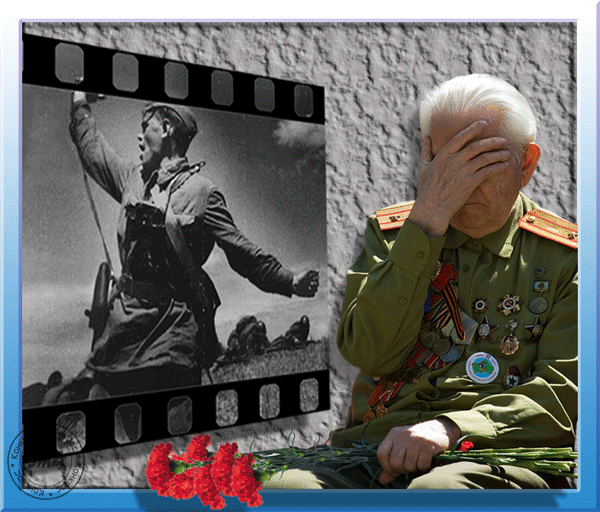 Программа тимуровского движения отряда «Звезда»Пояснительная запискаДетство - время активного социального развития растущего человека и освоения им социокультурных достижений и ценностей, период пробы и самоопределения в постоянно расширяющихся и усложняющихся контактах.В настоящее время в России рассматривается как стратегический ресурс государственно-общественного развития. Современные модели взаимодействия "Общество-государство" предусматривает, в основном, пассивное участие детей  молодых людей в мероприятиях, организуемых социальными институтами.В то же время   воспитательное значение примера социальной инициативы, глубина ее воздействия на самого инициатора и его ближайшее окружение могут оказывать моральное и духовное влияние, сопоставимое с эффективностью специально организованной воспитательной работы образовательных учреждений, профессиональных педагогов, семьи. В подростковом возрасте складываются способности к свободному мышлению и самостоятельности, а творческая деятельность, в том числе социальная, становится реальной личностной потребностью. Процесс воспитания активности должен строится на основе сотрудничества, взаимного уважения и доверия взрослых и детей.Чисто детских социальных инициатив быть не может. На самом деле детская социальная инициатива - это всегда инициатива взрослых, поддержанная ребятами, увлекшая ребят в настоящее время необходимо скоординировать усилие школы, внешкольных учреждений, детских объединений, всех тех, кто считает, что в условиях сложного периода нестабильности и социальных конфликтов во многих сферах нашей жизни особенно остро ощущается необходимость восстановления утраченных общечеловеческих ценностей: гуманизма и милосердия, человеколюбия и сострадания, которые должны воспитываться с детства.Программа развития детского тимуровского движения преследует основную идею - воспитать поколение тех, кто способен помочь, понимающих, что важны не слова жалости, а отношения на равных и реальная помощь, основанная на уважении к человеку.Программа движения" Мы - тимуровцы " создана для учащихся 5-9 классов. ГБС(К)ОУ для обучающихся воспитанников с ограниченными возможностями здоровья общеобразовательная школа-интернат VIII вида ст-цы  Родниковской Краснодарского края. Рассчитана на 68 часов в год. Занятия проводится один раз в неделю. Делится на теоретические и практические занятия. Практические занятия проводится в форме игр, в работе с населением, шефскую работу,  экологические десанты и другие занятия.ЦельФормирование у детей культуры социального служения как важного фактора развития современного общества. Успех школьного тимуровского движения зависит от позитивного отношения к детскому тимуровскому у движению со стороны государственных и общественных организаций различного уровней, оказание организационной и финансовой поддержки деятельности тимуровских отрядов школы при реализации Программы «Патриоты России».Тимуровец – неновый термин, не новое явление в общественной жизни нашей страны. В истории педагогики хорошо известны тимуровское движение и общественно-полезная деятельность как основа существования детских и молодежных объединений и организаций. Участие в социально ценной деятельности традиционно рассматривается как действенное воспитательное средство. Тимуровское движение как проявление милосердия и человеколюбия существует, и будет существовать до тех пор, пока сохраняется потребность людей в помощи и ограничены возможности государства удовлетворять потребности граждан в социальной поддержке.Тимуровцы помогают тем, кто в этом нуждается. Не все современные молодые люди знают, кто же такие тимуровцы. Книгу про них Гайдар написал давно. Но всё же, правильно говорят, что "новое - это хорошо забытое старое".         Тимуровская работа очень нужна, ведь престарелым людям иногда требуется не только помощь, но и просто внимание. Кроме того, общаясь с пожилыми односельчанами, ребята могут узнать много нового о своем селе, традициях и обычаях, а также выслушать их воспоминания о событиях давно минувших дней.Задачи1. Воспитание у учащихся понимания сущности добровольной помощи людям.2. Вовлечение детей в различные виды милосердной деятельности.3. Популяризация трудовой деятельности детей.4. Формирования у  подростков  внимательности,  скромности, предупредительности и сознания собственной полезности.Основные направления программы развития тимуровского движения «Мы – тимуровцы»1.  Разработать положение  о тимуровском     отряде « Звезда» устав тимуровского отряда.2. Составление плана работы тимуровского отрядаОжидаемый результат1. Формирование    высокого   уровня    самосознания,    самодисциплины, понимания учащимися ценности человеческой жизни, справедливости, бескорыстия,    уважения    человеческого    достоинства,    милосердия, доброжелательности, способности к сопереживанию.2.  Осознание детьми того, что честь, смелость развивается с ранних лет, что, тот, кто правдив с детства, будет хорошим человеком.3.  Повышение   чувства   ответственности   у   детей   при    выполнении общественных поручений.Устав тимуровского отряда « Звезда»Девиз тимуровского отряда « Звезда»:«Действовать по Гайдаровски, быть человечным, справедливым, бескорыстным»Цели и задачи-Создание     условий     для     реализации     творческого потенциала      каждой      личности      в       организации безвозмездной, добровольной помощи ветеранам войны, вдовам, обездоленным детям.-Самовыражение каждого члена отряда через участие в ее конкретных делах.-Обеспечение      отношений      сотрудничества      между учителями и учащимися.-Защита прав и выражение интересов учащихся школы, создание условий для раскрытия возможностей личности. -Демократизация       и       совершенствование       учебно-воспитательного процесса. Основные принципы деятельности:- Принцип самостоятельности: все вопросы, связанные с деятельностью тимуровского отряда « Звезда» решаются только его членами- Принцип равноправия и сотрудничества членов тимуровского отряда «Звезда» на равных правах с другими организациями отстаивает интересы своих членов во всех выборных органах, имеет прямое представительство в них.- Принцип гласности:Все решения объединения доводятся до сведения учащихся.- Принцип коллективности:Любое    решение    в    объединении    принимается    после коллективного обсуждения с учетом самых разнообразных мнений.Член отряда имеет право:На   проявление   собственной   активности   в   организации работы   в соответствии с его целями и задачами;На выражение мнений и сомнений касающихся содержания деятельности и получения на них объяснений и ответов;Избрать,    быть    избранным    в    органы    самоуправления, оценивать их работу;Излагать выборным органам свои проблемы и получать от них помощь;На   участие в планировании деятельности отряда и выполнение принятого плана;На уважение своего человеческого достоинства;Входить в состав других организаций и объединений.Член отряда обязан:Добросовестно учиться, готовить себя к активной трудовой деятельности;Вести себя в любой ситуации, таким образом, который соответствовал бы достоинству ученика школы;Действовать на благо школы, заботиться о чести и поддержании ее традиций и авторитета;Достойно, культурно вести себя, заботиться о красоте речи;Проявлять уважение к старшим;Оказывать     сопротивление     проявлению     грубости     и вульгарности;Уважать взгляды и убеждения других людей:Уважать свободу и достоинство другого человека;Заботиться о здоровье и безопасности собственной жизни, жизни и здоровья своих товарищей;Соблюдать   правила   личной   гигиены,   быть   чистым   и опрятным.Основные направления деятельности:Демократизация в жизни школы.Организация свободного времени (кружков, секций, проведение культурно-массовых мероприятий, спортивных мероприятий). Участие в краеведческой работе, изучение истории России, края, района, станицы, школы.  Формирование  здорового   образа  жизни   (рейды,   акции, конкурсы, соревнования) Нравственно-патриотическое     воспитание     (на     основе изучения истории страны и мира)Формирование   художественно   -   эстетических   вкусов   и общей культуры учащихсяТимуровское    движение    (оказание    помощи    одиноким престарелым   людям,   ветеранам   ВОВ   и  труда,   детям-сиротам, инвалидам).Шефская работа (оказание помощи младшим товарищам, работа вожатых).Повышение активности учащихся в обеспечении безопасности жизни.Поощрения :Член тимуровского отряда поощряется за:- учебу;- общественную работу;- трудолюбие и отвагу.Вид поощрения и порядок их присуждения определяется на общем собрании тимуровского отряда (награждение грамотой, благодарностью)План работы№МероприятияСроки1.Организация деятельности тимуровских отряда «Звезда». Сентябрь 2.Сбор информации о ветеранах, о пожилых людях, нуждающихся в помощи. Сентябрь 3.Читательская конференция по книге А.П. Гайдара «Тимур и его команда» Сентябрь 4.Операция «День рождения ветерана»01.10 5.Операция «Красные звезды Тимура» в течение года 6.Адресная помощь ветеранам в течение года 7.Забота об обелиске на территории школыв течение года 8.Операции: «Дарить радость людям», в течение года 9.Творческие конкурсы: смотр строя и песни, смотр инсценированной военной песни, смотр боевых листков февраль 10.Операция «Красные звёзды» 22.02 11.«Встреча поколений» 07.03 12.Операция «Георгиевская ленточка» 07.05 13.Вахта памяти 09.05 